Задание на 20.04. Технические измерения гр. Сл-19по.Уважаемые студенты, мы заканчиваем Дисциплину!!!!!!!!!Прошу Вас решить оба варианта 1и 2 и выслать мне любым способом!!!ИТОГОВЫЙ тест по дисциплине« Технические измерения». Вариант  № 1В заданиях № 1-6 выберите единственно правильный ответ и впишите букву в бланк ответов.Метрология - …А) наука о различных мерах и соотношениях между ними;Б) наука об измерениях, методах и средствах обеспечения их единства и требуемой точности; В) наука об измерениях, методах и средствах обеспечения их единства.
      2. Современная метрология включает в себя следующие составляющие:А) законодательную и практическую метрологию;Б) научную и практическую метрологию; В) законодательную, научную и практическую метрологию.3.Измерение – это…А) нахождение значения физической величины опытным путем с помощью специальных технических средств;Б)  совокупность операций, выполняемых с помощью технического средства, хранящего единицу величины, позволяющего сопоставить измеряемую величину с её единицей и получить значение величины;
 В) совокупность приемов использования принципов и средств измерений.     4.Процесс сравнения образцовых средств измерения с рабочими называют	  А) проверкой 	Б) поверкойВ) сравнением
     5. Калибры, представляют собой, устройство которое предназначено для           контроля размера,          А) без заданных границ формы детали          Б) в сравнении с установленной мерой          В) в заданных границах формы деталей     6.Метод измерений – это …А) нахождение значения физической величины опытным путем с помощью специальных технических средств;Б) совокупность операций, выполняемых с помощью технического средства , хранящего единицу величины, позволяющего сопоставить измеряемую величину с её единицей и получить значение величины;
В) совокупность приемов использования принципов и средств измерений.В заданиях № 7, 8 установите соответствие.       7.Найдите соответствия по назначению универсальных средств измерения,         1.измерительная система        А. для измерения одной или нескольких                                                             физических величин;	2.измерительная установка	Б. для контроля объекта с целью измерения                                                     одной или нескольких физических величин; 	3.измерительный комплекс      В. для выполнения конкретной                    измерительной задачи    8.Найдите соответствие графических выражений посадок гладких и цилиндрических соединений. 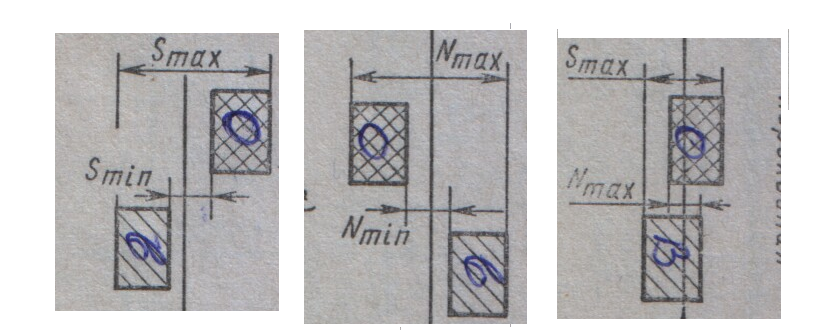 	1.Посадки с зазором                         А.            	2.Посадки с натягом	3.Посадка переходная                                                         Б.                                                                   В.       В задании № 9 установите последовательность в ответе.9. Установите этапы последовательности измерения         штангенциркулем.1. закрепляют рамку штангенциркуля по размеру;2. измерительные поверхности губок доводят до соприкосновения с проверяемой  поверхностью;3. читают показание;4. Проверяют правильность положения измерительных губок.Задание № 10  предполагает ответ на проблемный вопрос.10.Разность между наибольшим и наименьшим размером называется. …………..  Вариант № 2  В заданиях № 1-6 выберите единственно правильный ответ и впишите букву в бланк ответов.       1.Измерения могут быть классифицированы по следующим признакам:
          А) по общим приемам получения результатов и по выражению результатов измерения; Б) по метрологическому назначению и по отношению к изменению измеряемой величины; В) по характеристике точности и по числу измерений в ряду измерений; Г) по всем признакам, указанным в вариантах А-В; Д) среди приведенных вариантов нет правильного ответа.        2.Как называются измерения, которые проводят с целью воспроизведения единиц физических величин для передачи их размера рабочим средствам измерения:
           А) технические; Б) метрологические; В) статические; Г) динамические.       3.Какой обязательной процедуре подлежат рабочие средства измерений:А) калибровке; Б) поверке;В) государственным испытаниям.       4. Образцовые приборы имеют класс точности в сравнении с рабочими:            А) высший            Б) средний            В) низший.5. Наиболее универсальными требованиями, применимыми к большинству средств измерений, являются:
 А) требования назначения и безопасности; Б) требования экологичности и надежности;  В) среди приведенных вариантов нет правильного ответа.6. Предельными калибрами контролируют годность размера элемента детали, 
       А) наибольшего и наименьшего номинального размера;   Б) наибольшего и наименьшего предельного размера;       В) нет правильного варианта ответа  В заданиях № 7, 8 установите соответствие.	7.Найдите соответствие по названию калибров,	1. Для контроля отверстий       		   А. пробки	2. Для контроля валов                                   Б. скобы   8.Найдите соответствие графических выражений посадок гладких и цилиндрических соединений. 	1.Посадки с зазором                         А.            	2.Посадки с натягом	3.Посадка переходная                                                         Б.                                                                   В.В задании № 9 установите последовательность в ответе.9. Установите порядок отсчета показаний штангенциркуля по шкалам штанги и нониуса:1. Читают доли миллиметра;2. Читают число целых миллиметров;3. Подсчитывают полную величину показаний;Задание № 10  предполагает ответ на проблемный вопрос.10. Линия, от которой откладывают отклонения номинального размера, называется………….линией.  
